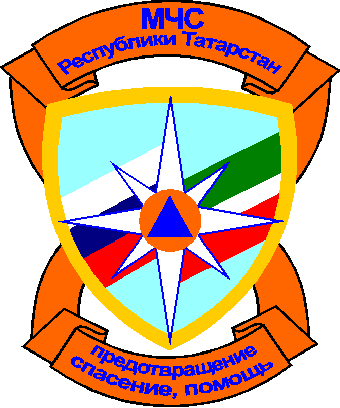 Сводка о происшествиях по Республике Татарстан на 7.00 мск 30 ноября 2012 годаПроисшествия за 29 ноября:Пожарные подразделения ГПС Главного управления МЧС России по РТ выезжали по тревоге 43 раза,  на тушение мусора – 2 раза. В республике произошло 9 пожаров. Погиб – 1 человек, спасено – 13 человек. Причинами пожаров стали: неосторожность при курении в нетрезвом состоянии – 2 пожара, неосторожное обращение с огнем – 1 пожар, перекал печи – 3, короткое замыкание – 1 пожар, причина устанавливается – 2 пожара. Выезды подразделений пожарной охраны на проведение аварийно-спасательных работ при ликвидации последствий ДТП – 16 раз.Выезды подразделений ДПО на тушение пожаров –  1 раз.Дежурные смены зональных поисково-спасательных отрядов ПСС РТ при МЧС РТ выезжали по тревоге – 11 раз, из них: на разблокировку дверей – 6 раз, на ДТП – 3 раза,   на прочее – 2 раза.Пожар29. 11. 2012 г. 02.03 г. Набережные Челны, пос. Сидоровка, Казанский проспект, дом№ 8, кв. № 48.Пожар на 8 этаже девятиэтажного кирпичного одноподъездного жилого дома. По лестничному маршу эвакуировано 10 человек, по автолестнице с балкона спасен мужчина, 1991 г.р. Во время тушения пожара обнаружено тело хозяина квартиры, 1979 г.р. Предварительная причина пожара – неосторожное обращение с огнем.29. 11. 2012 г. 02.03 Зеленодольский район, пгт Васильево, ул. Солнечная, дом № 46, кв. № 4.Пожар в 2х этажном двухподъездном доме. Из зоны горения спасены 2 человека. Предварительная причина пожара – неосторожное обращение с огнем. Главное управление МЧС России по РТ предупреждает:·         не злоупотребляйте спиртными напитками, никогда не курите в постели!·         не оставляйте детей без присмотра, научите их элементарным правилам пожарной безопасности;·         никогда не пользуйтесь неисправной электропроводкой, не перегружайте электросеть, соблюдайте осторожность при использовании электрообогревателей;·         не оставляйте включенные электробытовые и газовые приборы без присмотра.Помните: пожар не возникает сам по себе. Его причина - людская халатность и беспечность в обращении с огнем. В состоянии алкогольного опьянения человек теряет контроль над собой и своими действиями, и тем более не может нести никакой ответственности за жизнь другого человека.